Student-Designed Independent Study 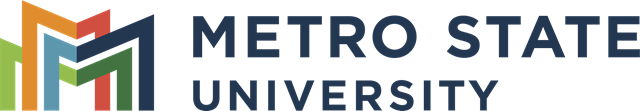 Complete this form and have it signed by the faculty member, chair and dean in order to be registered for Student-Designed Independent Study. For questions, contact the Student-Directed Learning office, sdl@metrostate.edu.Accessibility Resources: This document is available in alternative formats upon request, by contacting the Center for Accessibility Resources, at Accessibility.Resources@metrostate.edu or 651-793-1549. If you need disability-related accommodations, please contact the Center for Accessibility Resources.Contact InformationStudent Name: 	Student ID#: 	 Metro Email: 	Phone:  	Major:  	 Advisor Name: 	Course InformationTitle: 	
(maximum of 75 characters):Term:  		Year: 	Subject Code: 	(for example ICS, PSYC, WRIT)Grading option:   	 	Number of Credits:  	Level: 	Student Signature to request registration:   Evaluator InformationEvaluator Name:  	Tech ID:  		E-mail: 	Role:  	Evaluator Signature:Department Approval  Approved for Registration Chair Signature:   College ApprovalCollege: 	Cost Center:	 Approved for Registration    Approved for Faculty Work AssignmentCollege Dean Signature:  
Competence Statement: Summarize your proposed course? What learning will you demonstrate? Learning Outcomes: What are the specific learning outcomes you have achieved or plan to achieve? If you are proposing a course equivalency, list the course number and the outcomes from the official course description. If you are proposing that your PLA count for General Education or RIGR, make sure to address those requirements. Learning Process: What was your learning process? What were your learning activities? 
Resources: What resources have you used in your learning? Assessment and Evaluation Methods:     case study   certificate/license/exam   essay  journal	  objective test  observation   oral interview   portfolio    presentation  project evaluation  reflective paper  research paper	  simulation   other (describe): Who have you consulted on this proposal? 